ShirazShiraz.351162@2freemail.com SUMMARYDate of Birth		:	15th-Dec-1988Marital Status	: 	SingleNationality		:	PakistaniCurrent Location	:	DubaiVisa Status		:	Employment VisaCurrent Position	:	Site Engineer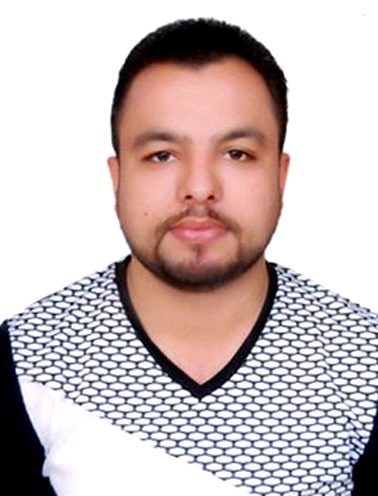 OBJECTIVESAn enthusiastic and highly motivated individual who has clear understanding of the roles and responsibilities associated with being a Civil Engineer. Possesses a broad range of technical, personal effectiveness and leadership skills and uses rigorous logic and methods to come up with effective solutions to difficult problems. I am currently looking for a suitable position with an ambitious company where I will be working with industry experts, people who have the skills and experience to make a real difference to my future. I have amassed 3.9 years of significant, progressive experience in civil engineering projects within the construction. During my career I have participated in more than 3 civil engineering projects, all of them were successful. Presently I am working with Global Concord General  in Dubai ,UAE.Reference: - Reference will be provided upon request.